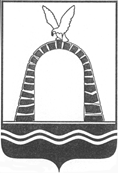 АДМИНИСТРАЦИЯ ГОРОДА БАТАЙСКАПОСТАНОВЛЕНИЕот ______________ № _____г. БатайскО порядке сбора и обмена информацией в областизащиты населения и территорий от чрезвычайныхситуаций природного и техногенного характерана территории города БатайскаВ соответствии с Федеральным законом от 21.12.1994 № 68-ФЗ «О защите населения и территорий от чрезвычайных ситуаций природного и техногенного характера», постановлением Правительства Российской Федерации от 24.03.1997 № 334 «О Порядке сбора и обмена в Российской Федерации информацией в области защиты населения и территорий от чрезвычайных ситуаций природного и техногенного характера», постановлением Правительства Российской Федерации от 30.12.2003 № 794 «О единой государственной системе предупреждения и ликвидации чрезвычайных ситуаций», Администрация города Батайска постановляет:1. Утвердить Порядок сбора и обмена информацией в области защиты населения и территорий от чрезвычайных ситуаций согласно приложению.2. Возложить на МБУ «Управление гражданской защиты города Батайска» (Арсеньев С.Н.):ведение специального статистического учета и отчетности о чрезвычайных ситуациях, возникающих на территории города Батайска;сбор, обработку и обобщение данных о состоянии защиты населения и территорий от чрезвычайных ситуаций в целях определения и ликвидации возникающих угроз;немедленное информирование в первоочередном порядке председателя комиссии по предупреждению, ликвидации чрезвычайных ситуациях и обеспечению пожарной безопасности города Батайска о наиболее социально-значимых происшествиях и чрезвычайных ситуациях устно (по телефону) с последующим представлением доклада в письменном виде.3. Рекомендовать организациям, предприятиям и учреждениям города Батайска независимо от их организационно-правовой формы собственности представлять в МБУ «Управление гражданской защиты города Батайска» информацию в области защиты населения и территорий от чрезвычайных ситуаций в соответствии с установленными критериями представления информации и регламентом докладов (информации) или по запросу Единой дежурно-диспетчерской службы - 112.4. Признать утратившим силу постановление Администрации города Батайска от 22.05.2019 № 868 «О порядке сбора и обмена информацией в области защиты населения и территорий от чрезвычайных ситуаций природного и техногенного характера на территории городского округа «город Батайск».5. Настоящее постановление вступает в силу со дня его официального опубликования.6. Контроль за исполнением настоящего постановления возложить на первого заместителя главы Администрации города Батайска Волошина Р.П.Глава Администрациигорода Батайска                                  	                                              Г.В. ПавлятенкоПостановление вноситМБУ «Управление гражданскойзащиты города Батайска»Приложениек постановлениюАдминистрациигорода Батайскаот__________№_____ПОРЯДОКсбора и обмена информацией в области защиты населения и территорийот чрезвычайных ситуаций природного и техногенного характера1. Настоящий Порядок сбора и обмена информацией в области защиты населения и территорий от чрезвычайных ситуаций на территории города Батайска (далее – информация) разработан в соответствии с Федеральным законом от 21.12.1994 № 68-ФЗ «О защите населения и территорий от чрезвычайных ситуаций природного и техногенного характера», постановлением Правительства Российской Федерации от 24.03.1997 № 334
«О Порядке сбора и обмена в Российской Федерации информацией в области защиты населения и территорий от чрезвычайных ситуаций природного и техногенного характера», постановлением Правительства Российской Федерации  от 30.12.2003 № 794 «О единой государственной системе предупреждения и ликвидации чрезвычайных ситуаций», приказом Министерства Российской Федерации по делам гражданской обороны, чрезвычайным ситуациям и ликвидации последствий стихийных бедствий от 26.08.2009 № 496 «Об утверждении Положения о системе и порядке информационного обмена в рамках единой государственной системы предупреждения и ликвидации чрезвычайных ситуаций».2. Основными задачами сбора и обмена информацией в области защиты от чрезвычайных ситуаций (далее – ЧС) являются:2.1. Обеспечение Администрации города Батайска, органов управления муниципального звена областной подсистемы РСЧС (далее – МЗ ОП РСЧС) данными, необходимыми для:планирования и проведения мероприятий по предупреждению ЧС, сохранения жизни и здоровья людей, снижению материального ущерба при их возникновении;принятия решений по введению режимов функционирования (режим повышенной готовности и режим чрезвычайной ситуации) для соответствующих органов управления и сил, а также организации и проведения аварийно-спасательных и других неотложных работ при ЧС;своевременного оповещения населения, органов управления и сил МЗ ОП РСЧС, предприятий, организаций и учреждений, расположенных на территории города Батайск о прогнозе и фактах возникновения ЧС.2.2. Накопление статистических данных для анализа и оценки эффективности мероприятий, проводимых в целях предупреждения и ликвидации ЧС.3. Порядок определяет виды, источники информации в области защиты населения и территорий от чрезвычайных ситуаций природного и техногенного характера (далее - информация), виды сведений, содержащихся в информации, а также правила сбора и обмена информацией на территории города Батайск.4. В зависимости от назначения информация подразделяется на оперативную (первичную, формализованную) и плановую (текущую).Оперативная информация предназначена для оповещения всех заинтересованных органов управления МЗ ОП РСЧС и организаций независимо от организационно-правовых форм и форм собственности (далее - организации), в полномочия которых входит решение вопросов в области защиты населения и территорий от чрезвычайных ситуаций природного и техногенного характера (далее - органы управления), и населения об угрозе возникновения или возникновении чрезвычайных ситуаций природного и техногенного характера (далее - ЧС), оценке вероятных масштабов аварий, происшествий и ЧС, а также принятии необходимых мер по ликвидации их последствий.Оперативную информацию составляют сведения о факте (угрозе) и основных параметрах аварий, происшествий и ЧС, о первоочередных мерах по защите населения и территорий, задействованных силах и средствах, о ходе и завершении аварийно-спасательных и других неотложных работ.Ответственными за сбор, обработку и передачу оперативной информации на территории города Батайск являются:единая дежурно-диспетчерская служба - 112 (далее – ЕДДС-112).дежурно-диспетчерские (дежурные, аварийно-диспетчерские) службы организаций (объектов).5. Плановая (текущая) информация предназначена для обеспечения повседневной деятельности Администрации города Батайска и организаций в области защиты населения и территорий от ЧС.5.1.	 Плановая (текущую) информацию составляют сведения об изменениях радиационной, химической, медико-биологической, пожарной и экологической безопасности на соответствующих территориях и потенциально-опасных объектах, об эффективности принятых и планируемых мер по предупреждению ЧС, подготовке органов управления и поддержанию в готовности сил и средств, предназначенных для ликвидации последствий ЧС.5.2.	 Для систематизации и учета имеющейся плановой информации на территории города Батайска разрабатывается паспорт территории. Уточнение (корректировка) паспорта территории осуществляется ежемесячно и представляется в ЦУКС Главного управления МЧС России по Ростовской области. Паспорт территории хранится в ЕДДС-112.6. По степени срочности сведения, содержащиеся в информации, могут быть срочного и несрочного характера.6.1. Сведения срочного характера предназначены для оценки обстановки, принятия первоочередных мер по защите населения, оценки хода ведения аварийно-спасательных и других неотложных работ, оценки эффективности принятых мер и необходимости принятия дополнительных мер и содержат данные о факте и основных параметрах аварии, происшествия и ЧС, прогнозируемых масштабах и последствиях, принятых мерах и задействованных силах и средствах, об установлении повышенных режимов функционирования, о проделанной работе по ликвидации последствий аварий, происшествий и ЧС.6.2. Сведения несрочного характера предназначены для анализа, статистического учета, планирования мероприятий по предупреждению ЧС и создания полной информационно-справочной базы для анализа обстановки, которая может сложиться при угрозе и возникновении ЧС, и содержат анализ действий, осуществлявшихся при возникновении и ликвидации ЧС, данные, необходимые для учета аварий, происшествий и ЧС, периодической и текущей отчетности, оценку всех рисков возникновения ЧС для территории города.7. По форме исполнения информация может быть формализованной и неформализованной.7.1.	 Формализованная информация предоставляется в вышестоящие органы управления по формам, установленным МЧС России.7.2.	 Неформализованная информация предоставляется в произвольной форме.8. Источниками информации на территории города являются:организации, осуществляющие наблюдение и контроль за состоянием окружающей природной среды, обстановкой на опасных объектах и прилегающих к ним территориях;организации, технологические процессы на которых могут представлять угрозу возникновения ЧС;государственные надзорные органы и инспекции;государственное казенное учреждение Ростовской области «Центр информационного обеспечения безопасности населения»;Центр управления в кризисных ситуациях Главного управления МЧС России по Ростовской области (далее - ЦУКС);дежурно-диспетчерские службы организаций системы жизнеобеспечения населения;дежурно-диспетчерские службы сил экстренного реагирования;дежурно-диспетчерские службы территориальных органов федеральных органов исполнительной власти (далее – ДДС ТО ФОИВ);дежурно-диспетчерские службы управляющих компаний;население.9. Сбор и обмен информацией на территории города осуществляется через органы повседневного управления МЗ ОП РСЧС.10. Сбор информации на территории города осуществляется в следующем порядке:10.1.	Сбор информации локального и муниципального характера осуществляется через дежурно-диспетчерские службы, независимо от форм собственности и ведомственной принадлежности (далее - ДДС), а при их отсутствии через должностных лиц, уполномоченных руководителем организации на предоставление информации по вопросам защиты населения и территорий от ЧС. Информация в полном объеме предоставляется в ЕДДС-112;10.2.	ДДС предоставляют информацию в ЕДДС-112 в соответствии с заключенными соглашениями об осуществлении информационного обмена и взаимодействия и регламентами информационного обмена.11.	Обмен оперативной информацией осуществляется путем предоставления сведений срочного характера от источников информации в ЕДДС-112 города в следующем порядке:11.1.	При передаче первичной оперативной информации о возникновении ЧС, либо аварии, происшествия дежурно-диспетчерские службы, а при их отсутствии должностные лица организации, где произошла ЧС, обязаны не позднее 10 минут с момента возникновения (установления факта возникновения) в телефонном режиме сообщить в ЕДДС-112.В течение одного часа с момента возникновения (установления факта возникновения) дежурно-диспетчерские службы, а при их отсутствии должностные лица организации должны представить письменное подтверждение с указанием сведений о времени возникновения, характере, прогнозируемых масштабах (последствиях), погибших и пострадавших, о силах и средствах, задействованных для ликвидации сложившейся ситуации.ЕДДС-112 немедленно, после уведомления, доводит первичную оперативную информацию главе Администрации города, ЦУКС и ГКУ РО «Центр информационного обеспечения безопасности населения».11.2. Передача формализованной оперативной информации срочного характера осуществляется ЕДДС-112 в ЦУКС по установленным МЧС России формам донесений.11.3. Передача формализованной информации несрочного характера осуществляется при любых изменениях данных в паспорте территории города в сроки и порядке, установленные методическими рекомендациями МЧС России.11.4. Обмен оперативной информацией осуществляется по всем имеющимся каналам и средствам связи.12. Учет аварий, происшествий и ЧС, произошедших на территории города, ведется муниципальным бюджетным учреждением "Управление гражданской защиты города Батайска". Данные учета заносятся в базу данных по ЧС и происшествиям.13. 	Непредставление информации ответственными должностными лицами в соответствии с Порядком рассматривается как сокрытие факта аварии, происшествия, ЧС.14. 	Сокрытие, несвоевременное предоставление либо предоставление ответственными должностными лицами заведомо ложной информации влечет за собой ответственность в соответствии с законодательством Российской Федерации.Начальник общего отделаАдминистрации города Батайска                                               В.С. Мирошникова